FICHE INSCRIPTION PRINTEMPS 2024(3-9 ans)RENSEIGNEMENTS FAMILLEINSCRIPTIONRappel Adhésion 2023/2024 (sauf si déjà réglée) Adhésion individuelle 2 €	      Adhésion familiale 5 €     Fait à :   						 Le :  	Signature : ACCUEIL DE LOISIRS ENFANCE PRINTEMPS 2024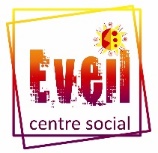 MODALITES D’INSCRIPTIONMODALITES D’INSCRIPTIONEtablir un dossier d’inscription par enfantFiche d’inscription complétéeFiche sanitaire remplie (fiche disponible en version papier en mairie, en format imprimable ou modifiable sur informatique) sauf si vous avez déjà fourni celle-ci.Attestation de quotient CAF ou MSA récente sauf si vous avez déjà fourni celle-ci.Attestation d’assurance responsabilité civile au nom de votre enfant avec numéro de police sauf si vous avez déjà fourni celle-ci.Transmettre le dossier d’inscription complet au centre social EveilPar mail, voie postale ou en déposant les éléments dans la boite aux lettres du centre Social à Limerzel.L’inscription sera validée sous réserve d’être à jour dans vos règlements antérieurs.Le centre social Eveil accuse réception de votre dossier et vous transmet le montant à réglerTransmettre votre règlement au centre socialRèglement possible par virement, chèque ou espèces Chèques CESU et bons vacances acceptésRAPPELS S’INSCRIRE C’EST S’ENGAGER ! Pour accueillir vos enfants dans de bonnes conditions, le centre social Eveil engage des frais de matériel et de personnel. Merci de bien réfléchir votre organisation et de prendre connaissance des modalités d’annulation. TOUTE MODIFICATION DES INSCRIPTIONS OU DEMANDE D’ANNULATION DEVRA IMPERATIVEMENT ETRE FAITE PAR ECRIT AU SECRETARIAT (mail ou courrier)Horaires de l’accueil de loisirs :Accueil à la journée : 9h-17h, accueil échelonné jusqu’à 10h.Garderie sur réservation à l’inscription (si possible) : de 7h30 à 9h et de 17h à 18h 30TARIFS*Pour information la CAF du Morbihan change le fonctionnement des bons CAF AZUR, qui sont directement déduits du prix de journée.UNE ADHESION ANNUELLE VOUS SERA DEMANDEE : INDIVIDUELLE - 2€ / FAMILIALE – 5€ - du 1er juillet 2022 au 30 juin 2023MODALITES D’ANNULATIONCONTACTSECRETARIATCentre social EVEIL 8 Rue de la métairie 56220 LIMERZEL Tel : 02.97.66.24.63 - mail : eveilcentresocial@orange.frAccueil de loisirsPortable enfance: (en cas d’urgence uniquement) 06.74.00.00.41 HORAIRES DU SECRETARIATLundi			9h-12h  / 14h-17h Mardi et  Mercredi	9h-12h Vendredi 		9h-12h  / 14h-17hFermé le jeudiENFANTENFANTRESPONSABLE LEGALNom :Nom :Nom : Prénom : Prénom : Prénom : Age :Classe : Ecole :Adresse domicile --------------------------------------------------Code postal : ------              Commune :------------------Tél fixe :  ------------- / portable : -------------Mail :       --------------------------REG ALLOCATAIRE :  N° ALLOCATAIRE : -------------------  QUOTIENT : -------------------REG ALLOCATAIRE :  N° ALLOCATAIRE : -------------------  QUOTIENT : -------------------REG ALLOCATAIRE :  N° ALLOCATAIRE : -------------------  QUOTIENT : -------------------DateAccueil de 9H à 17H / Inscription à la journée privilégiéeAccueil de 9H à 17H / Inscription à la journée privilégiéeAccueil de 9H à 17H / Inscription à la journée privilégiéeAccueil de 9H à 17H / Inscription à la journée privilégiéeGarderie à partir de 7H30 jusqu'à 18H30Garderie à partir de 7H30 jusqu'à 18H30AVRIL-MAIMATINREPASA-MIDIJOURNEEGARDERIEGARDERIEAVRIL-MAIMATINREPASA-MIDIJOURNEEMATINSOIRLundi 22☐Heure arrivée-- H --☐Heure départ-- H --Mardi 23☐Heure arrivée-- H --☐Heure départ-- H --Mercredi 24☐Heure arrivée-- H --☐Heure départ-- H --Jeudi 25☐Heure arrivée-- H --☐Heure départ-- H --Vendredi 26☐Heure arrivée-- H --☐Heure départ-- H --Lundi 29☐Heure arrivée-- H --☐Heure départ-- H --Mardi 30☐Heure arrivée-- H --☐Heure départ-- H --Jeudi 02☐Heure arrivée-- H --☐Heure départ-- H --Vendredi 03☐Heure arrivée-- H --☐Heure départ-- H --Tranches de quotients0 à 400401 à 600601 à 720721 à 860861 à 10001001 à 11401141 à 13001301 et +ExtérieurTarif Journée5,40*6,40*11,1512,0013,5014,0515,1016,6521,85Forfait semaine22.95*27.20*47.3951.0057.3859.7164.1870.76xGARDERIE : 0.30 € par ¼ d’heure de 7H30 à 9H et de 17H30 à 18h30GARDERIE : 0.30 € par ¼ d’heure de 7H30 à 9H et de 17H30 à 18h30GARDERIE : 0.30 € par ¼ d’heure de 7H30 à 9H et de 17H30 à 18h30GARDERIE : 0.30 € par ¼ d’heure de 7H30 à 9H et de 17H30 à 18h30GARDERIE : 0.30 € par ¼ d’heure de 7H30 à 9H et de 17H30 à 18h30GARDERIE : 0.30 € par ¼ d’heure de 7H30 à 9H et de 17H30 à 18h30GARDERIE : 0.30 € par ¼ d’heure de 7H30 à 9H et de 17H30 à 18h30GARDERIE : 0.30 € par ¼ d’heure de 7H30 à 9H et de 17H30 à 18h30GARDERIE : 0.30 € par ¼ d’heure de 7H30 à 9H et de 17H30 à 18h30GARDERIE : 0.30 € par ¼ d’heure de 7H30 à 9H et de 17H30 à 18h30Date  d’annulationModalités de remboursementEn cas de maladie : remboursement sur certificat médical sauf repas commandé1 semaine ou plus avant l’activité 100% du coût de l’activitéEn cas de maladie : remboursement sur certificat médical sauf repas commandéMoins d’une semaine avant l’activitéPas de remboursementEn cas de maladie : remboursement sur certificat médical sauf repas commandé